General Biology II LabExercise 7 – The Acoelomate Invertebrates                 Name:Before you leave the lab:What are acoelomates?Did you look at the examples of the sponges on the lab bench? _______What type of symmetry to sponges have?_________________________What Phylum are sponges in?  _______________________Did you look at the examples of cnidarians on the lab bench?______What are the classes of Cnidarians?What type of symmetry to cnidarians have?   ________________________Look at the Hydra model and identifyMouthgastrovascular cavitytentaclebasal diskmesogleacnidocyteLook at the Hydra under the microscope.  Slide # ____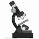 Look at Obelia under the microscope, notice the medusas that are emerging.  Slide # ____What are Ctenophores?Did you look at the examples of flatworms on the lab bench?  ______What are the classes in Phylum Platyhelminthes?Look at the planaria model and identify: eye spotpharynxovarytestisflame cell (excretory)brainlook at cross-section of planaria under the microscope.  Slide # _____